РОССИЙСКАЯ ФЕДЕРАЦИЯ АДМИНИСТРАЦИЯ МУНИЦИПАЛЬНОГО ОБРАЗОВАНИЯБУДОГОЩСКОЕ ГОРОДСКОЕ  ПОСЕЛЕНИЕКИРИШСКОГО МУНИЦИПАЛЬНОГО РАЙОНАЛЕНИНГРАДСКОЙ ОБЛАСТИПОСТАНОВЛЕНИЕ от  09 ноября  2021  года № 288  В соответствии со ст. 173 Бюджетного Кодекса Российской Федерации, Порядком разработки прогноза социально-экономического развития муниципального образования Будогощское городское поселение Киришского муниципального района Ленинградской области, утвержденным постановлением администрации муниципального образования Будогощское городское поселение Киришского муниципального района Ленинградской области от 16.10.2020  года № 272, администрация Будогощского городского поселения  ПОСТАНОВЛЯЕТ:Одобрить прогноз социально-экономического развития муниципального образования Будогощское городское  поселение  Киришского муниципального района Ленинградской области на 2022 и на плановый период 2023 и 2024 годов согласно приложению к настоящему постановлению.Настоящее постановление вступает в силу с момента его принятия.                Глава администрации                                                                        И.Е. РезинкинРазослано: в дело-2, Комитет финансов-2, бухгалтерияОб одобрении прогноза социально-экономического развития муниципального образования Будогощское городское поселение Киришского муниципального района Ленинградской области на 2022 год и на плановый период 2023 и 2024 годов 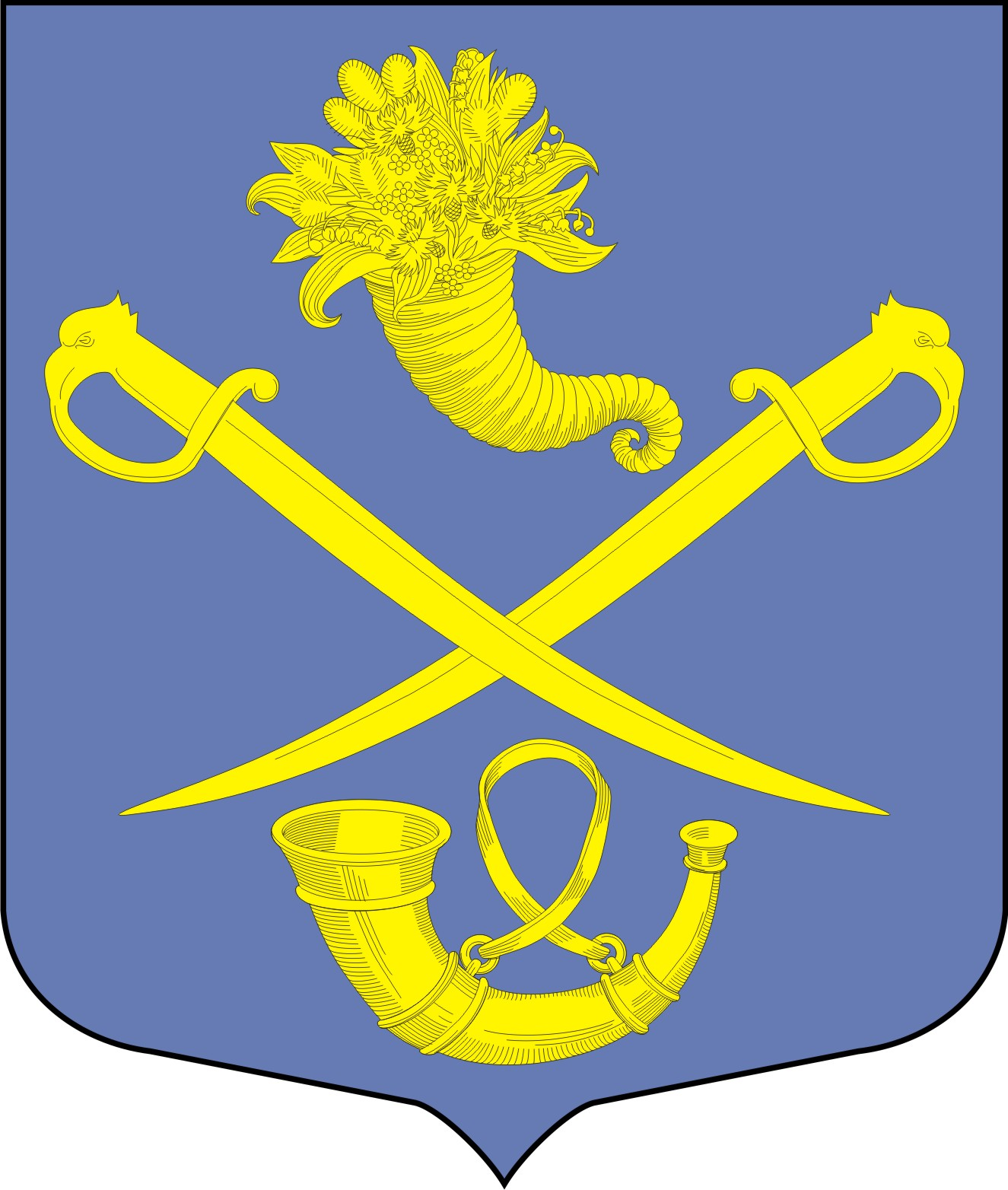 